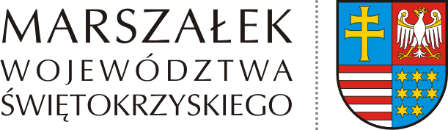 ŚO-II.7244.69.2020	   Kielce, 31 maja 2021DECYZJANa podstawie art. 163 ustawy z dnia 14 czerwca 1960 r. Kodeks postępowania administracyjnego (t.j. Dz. U. z 2021 r. poz. 735) w związku z art. 14 ust. 7 ustawy  z dnia                   20 lipca 2018 r. o zmianie ustawy o odpadach oraz niektórych innych ustaw (Dz. U. z 2018 r. poz. 1592 ze zm.) po rozpatrzeniuwniosku Regranulaty Polska Sp. z o.o., ul. Na Szlakowisku 6, 27-200 Starachowice,                         w sprawie zmiany decyzji Starosty Skarżyskiego znak: OS.I.6233.2.2018 z dnia 13 lutego 2018 r. udzielającej Regranulaty Polska Sp. z o.o. zezwolenia na zbieranie odpadów przy              ul. Asfaltowej 1 w Skarżysku-Kamiennej,orzekam:zmieniam decyzję Starosty Skarżyskiego znak: OS.I.6233.2.2018 z dnia 13 lutego 2018 r., udzielającą Regranulaty Polska Sp. z o.o. zezwolenia na zbieranie odpadów przy                            ul. Asfaltowej 1 w Skarżysku-Kamiennej  w następujący sposób:I. Punkt I decyzji o treści ,,Udzielam zezwolenia na zbieranie odpadów Pani Łuszczkiewicz Lidii Regranulaty Polska Sp. z o.o. Gostków 70, 26-120 Bliżyn                  (NIP:663-187-17-53,  Regon: 364072865)” otrzymuje nowe brzmienie: ,,Udzielam Spółce Regranulaty Polska Sp. z o.o. z siedzibą w Starachowicach,                                      ul. Na Szlakowisku 6, NIP: 663-187-17-53, Regon: 364072865  zezwolenia na zbieranie odpadów przy ul. Asfaltowej 1 w Skarżysku-Kamiennej.”II. Punkt 2 decyzji o treści ,,Rodzaj odpadów przewidywanych do zbierania wraz                    ze sposobem postępowania z nimi” otrzymuje nowe brzmienie:,, 2. Rodzaje odpadów przewidzianych do zbieraniaTabela 1. Rodzaje odpadów przewidywanych do zbierania.                                                                                                                                                ˮIII. Po punkcie 2 dodaje się punkty 2a, 2b, 2c i 2d w brzmieniu:	 ,, 2a. Miejsce i sposób magazynowania oraz magazynowanych odpadówTabela 2. Miejsce i sposób magazynowania oraz rodzaj magazynowanych odpadówWszystkie odpady winny być magazynowane w sposób selektywny i uporządkowany                      w wydzielonych i oznakowanych miejscach, w hali magazynowej, chłodni, placu magazynowym lub w sekcji magazynowej ciekłych odpadów palnych. Odpady należy magazynować w przystosowanych do tego celu oznakowanych pojemnikach, kontenerach                w zależności od ich rodzaju, stanu skupienia i właściwości fizyko-chemicznych. Odpady winny być dalej przekazywane uprawnionym odbiorcom do miejsc ich odzysku lub unieszkodliwiania.  2b. Maksymalna masa poszczególnych rodzajów odpadów i maksymalna łączna masa wszystkich rodzajów odpadów, które mogą być magazynowane w tym samym czasie oraz które mogą być magazynowane w okresie rokuTabela 3. Maksymalna masa poszczególnych rodzajów odpadów, które mogą być magazynowane w tym samym czasie oraz które mogą być magazynowane w okresie roku.Maksymalna łączna masa wszystkich rodzajów odpadów, które mogą być magazynowane w tym samym czasie wynosi 447 Mg. Maksymalna łączna masa wszystkich rodzajów odpadów, które mogą być magazynowane w okresie roku wynosi 72 000 Mg.2c. Największa masa odpadów, które mogłyby być magazynowane w tym samym czasie w miejscu magazynowania odpadów, wynikająca z wymiarów miejsca magazynowania odpadówTabela 2. Największa masa odpadów,  które  mogłyby być magazynowane w tym samym czasie w miejscu magazynowania odpadów, wynikająca z wymiarów miejsca magazynowania odpadów.  Największa masa odpadów, która mogłaby być magazynowana w tym samym czasie 
w miejscu magazynowania odpadów, wynikająca z wymiarów miejsca magazynowania  odpadów wynosi 497 Mg.2d. Całkowita pojemności (wyrażona w Mg) miejsca magazynowania odpadów   Całkowita pojemność miejsca magazynowania odpadów wynosi 1 645 Mg.” IV. Punkt 3 decyzji o treści ,,Warunki zbierania odpadów” otrzymuje nowe brzmienie:   ,, 3. Opis metody lub metod zbierania odpadówNa terenie objętym decyzją odbywać się będzie tymczasowe magazynowanie odpadów przez prowadzącego zbieranie odpadów.Odpady dostarczane będą do punktu zbierania transportem dostawców lub własnym. Odpady przyjmowane będą w określnych dniach tygodnia i w określonych godzinach. Informacja o godzinach przyjęć winna być umieszczona w widocznym miejscu.Każdorazowe przyjęcie odpadów odbywać się będzie po ich zważeniu i sprawdzeniu zgodności z wykazem odpadów dopuszczonych do zbierania.Odpady magazynowane będą selektywnie w wyznaczonych i opisanych miejscach,                      w zabezpieczonych i dostosowanych do rodzaju odpadu  pojemnikach.Po zbieraniu odpowiedniej ilości odpadów danego rodzaju, będą one przekazywane do uprawnionych odbiorców w celu ich dalszego zagospodarowania.Zbieranie odpadów odbywać się będzie w sposób selektywny i uporządkowany.”IV. Po punkcie 5 dodaje się punkt 6 w brzmieniu: ,, 6. Wymagania wynikające z warunków ochrony przeciwpożarowej instalacji, obiektu budowlanego lub jego części lub innego miejsca magazynowania odpadówWyposażenie budynku produkcyjno-magazynowego w następujące urządzenia przeciwpożarowe:- gaśnice proszkowe - 10 szt. o pojemności 4 kg ze środkiem gaśniczym typu                            ABC   rozmieszczone w miejscach widocznych  i łatwo dostępnych, -  przeciwpożarowy wyłącznik prądu zlokalizowany przy wejściu głównym do budynku,-  hydranty wewnętrzne o średnicy DN 52 mm,-  oświetlenie awaryjno-ewakuacyjne.Wyposażenie placu magazynowego w gaśnicę proszkową o pojemności 4 kg ze środkiem gaśniczym typu ABC. Zaopatrzenie zewnętrzne w wodę odbywać się będzie za pomocą hydrantów usytuowanych na sieci wodociągowej miejskiej, które winny znajdować się                 w wymaganych prawem odległościach od obiektów.Utrzymanie utwardzonego dojazdu dla  jednostek straży pożarnej do terenu Spółki od ulicy Asfaltowej.Zapewnienie pracownikom wymaganych szkoleń z zakresu ochrony przeciwpożarowej.”V. Pozostałe warunki określone w decyzji Starosty Skarżyskiego  znak:  OS.I.6233.2.2018 z dnia 13 lutego 2018 r. pozostawiam  bez zmian.UzasadnienieRegranulaty Polska Sp. z o.o., ul. Na Szlakowisku 6, 27-200 Starachowice pismem z dnia 3 marca 2020 r. wystąpiła do Starosty Skarżyskiego z wnioskiem 
o zmianę decyzji Starosty Skarżyskiego znak: znak: OS.I.6233.2.2018 z dnia 13 lutego 2018 r., udzielającej Regranulaty Polska Sp. z.o.o zezwolenia na zbieranie odpadów przy                 ul. Asfaltowej 1, działka nr 1/213 w Skarżysku-Kamiennej. Zawiadomieniem                            znak: OS.I.6233.9.2020  z dnia 9 kwietnia 2020 r. Starosta Skarżyski  przekazał tut. Organowi ww. wniosek, jako organowi właściwemu do jego rozpoznania.Przedmiotowy wniosek został złożony zgodnie z art. 14 ust. 1 ustawy z dnia 20 lipca 
2018 r. o zmianie ustawy o odpadach oraz niektórych innych ustaw (Dz. U. z 2018 r.                    poz. 1592 ze zm.) w terminie do dnia 5 marca 2020 r. W myśl art. 41 ust. 3 pkt 1 lit. d ustawy z dnia 14 grudnia 2012 r. o odpadach                     (Dz.U. z 2021 r. poz. 779 ze zm.) organem właściwym do zmiany zezwolenia na zbieranie odpadów w przypadku, gdy maksymalna łączna masa wszystkich rodzajów magazynowanych odpadów w okresie roku przekracza 3 000 Mg jest marszałek województwa. Zgodnie                      z powyższym właściwym do zmiany niniejszej decyzji jest Marszałek Województwa Świętokrzyskiego. Dodatkowo Spółka zawnioskowała o zmianę posiadanej decyzji w zakresie rodzajów odpadów przewidzianych do zbierania poprzez usunięcie odpadu o kodzie 20 01 08,                    tj. odpady kuchenne ulegające biodegradacji. Tut. Organ uznał przedmiotowy wniosek za zasadny, ponieważ  zgodnie z art. 23 ust. 2 pkt 6 ww. ustawy zakazuje się zbierania poza miejscem wytwarzania bioodpadów stanowiących odpady komunalne.W wyniku analizy przedłożonej dokumentacji tut. Organ stwierdził, że przedłożony wniosek zawiera braki formalne oraz wymaga złożenia dodatkowych wyjaśnień. W związku 
z powyższym tut. Organ pismami znak: ŚO-II.7244.69.2020 z dnia 7 maja 2020 r. 
oraz 14 września 2020 r. zwrócił się do wnioskodawcy o przedłożenie stosownych dokumentów i informacji. W odpowiedzi Spółka pismami: z dnia 25 sierpnia 2020 r. oraz              3 listopada 2020 r. złożyła wymagane dokumenty i wyjaśnienia. Zgodnie z art. 41 a ust. 2 ww. ustawy o odpadach Marszałek Województwa Świętokrzyskiego pismem znak: ŚO-II.7244.69.2020 z dnia 13 listopada 2020 r. zwrócił się do Komendanta Powiatowego Państwowej Straży Pożarnej w Skarżysku-Kamiennej                      z wnioskiem o przeprowadzenie kontroli miejsc magazynowania odpadów zlokalizowanych przy ul. Asfaltowej 1 w Skarżysku-Kamiennej, w zakresie spełnienia wymagań określonych w przepisach dotyczących ochrony przeciwpożarowej, o których mowa w operacie przeciwpożarowym oraz w postanowieniu stanowiącym jego uzgodnienie.Komendant Powiatowy Państwowej Straży Pożarnej w Skarżysku-Kamiennej,                       po przeprowadzeniu kontroli postanowieniem znak: PZ.5560.44.3.2020 z dnia 15 grudnia 2020 r. potwierdził spełnienie przez Spółkę wymagań określonych w przepisach o ochronie przeciwpożarowej oraz w zakresie zgodności z warunkami ochrony przeciwpożarowej,                        o których mowa w operacie przeciwpożarowym. Uwag nie wniesiono.        Regranulaty Polska Sp. z o.o. pismem z dnia 12 stycznia 2021 r. poinformowała o braku możliwości przeprowadzenia oględzin na terenie Spółki. Powodem odmowy przeprowadzenia oględzin były zachorowania wśród pracowników Spółki na Covid 19.  Marszałek Województwa Świętokrzyskiego zgodnie z art. 48 a ust. 7 ww. ustawy 
o odpadach wydał postanowienie znak: ŚO-II.7244.69.2020 z dnia 20 stycznia 2021 r., określające formę i wysokość zabezpieczenia roszczeń, o którym mowa w art. 48a ust.1                 ww. ustawy o odpadach. Na prośbę wnioskodawcy pismo z dnia 28 stycznia 2021 r.                        w dniu 17 lutego 2021 r. tut. Organ wydał kolejne postanowienie znak: ŚO-II.7244.69.2020, w którym zmienił formę zabezpieczenia roszczeń. Na ponowną prośbę wnioskodawcy pismo z dnia 10 marca 2021 r. Marszałek Województwa Świętokrzyskiego wydał kolejne postanowienie  znak: ŚO-II.7244.69.2020 z dnia 17 marca 2021 r., w którym jako ostateczną formę zabezpieczenia roszczeń przyjęto polisę ubezpieczeniową. Pismem z dnia 29 marca br. Regranulaty Polska Sp. z o.o. przedłożyła tut. Organowi oryginał polisy ubezpieczeniowej. Pismem znak: ŚO-II.7244.69.2020 z dnia 7 kwietnia 2021 r. Organ zawiadomił Spółkę                              o zakończeniu postępowania dowodowego w przedmiotowej sprawie, jednocześnie informując o możliwości zapoznania się z aktami sprawy, złożenia wyjaśnień lub ustosunkowania się do zgromadzonych w sprawie dowodów w terminie 7 dni od daty otrzymania zawiadomienia. Wnioskodawca nie skorzystał z przysługującego jej prawa                      w powyższym zakresie. Biorąc pod uwagę powyższe okoliczności tut. Organ zważył co następuje.Zgodnie z art. 163 ustawy z dnia 14 czerwca 1960 r. Kodeks postępowania administracyjnego (t.j. Dz. U. z 2021 r. poz. 735) zwanej dalej kpa, organ administracji publicznej może uchylić lub zmienić decyzję na mocy której strona nabyła prawo, także 
w innych przypadkach oraz na innych zasadach niż określone w ww. ustawie, 
o ile przewidują to przepisy szczególne. Tego rodzaju przepisem szczególnym jest 
art. 14 ust. 7 ww. ustawy o zmianie ustawy o odpadach oraz niektórych innych ustaw, 
z którego należy wywodzić obowiązek zmiany uzyskanego przed dniem wejścia w życie niniejszej ustawy zezwolenia na przetwarzanie odpadów, w zakresie wskazania: maksymalnej masy poszczególnych rodzajów odpadów i maksymalnej łącznej masy wszystkich rodzajów odpadów, które mogą być magazynowane w tym samym czasie oraz które mogą być magazynowane w okresie roku,największej masy odpadów, które mogłyby być magazynowane w tym samym czasie w instalacji, obiekcie budowlanym lub jego części lub innym miejscu magazynowania  odpadów, wynikającą z wymiarów instalacji, obiektu budowlanego lub jego części lub innego miejsca magazynowania odpadów,całkowitej pojemności (wyrażonej w Mg) instalacji, obiektu budowlanego lub jego części lub innego miejsca magazynowania odpadów,wymagań wynikających z warunków ochrony przeciwpożarowej instalacji, obiektu budowlanego lub jego części lub innego miejsca magazynowania odpadów.Z uwagi na fakt, że przedmiotowa decyzja dotyczy zbierania odpadów palnych, w decyzji określono wymagania wynikające z warunków ochrony przeciwpożarowej dla miejsc magazynowania odpadów określonych w operacie przeciwpożarowym opracowanym przez rzeczoznawcę do spraw zabezpieczeń przeciwpożarowych i uzgodnionym pozytywnie przez Komendanta Powiatowego Państwowej Straży Pożarnej w Skarżysku-Kamiennej postanowieniem znak: PZ.5560.35.1.2020 z dnia 21 sierpnia 2020 r.Zgodnie z art. 10 § 1 kpa tut. Organ zapewnił stronie czynny udział w każdym stadium postępowania, a przed wydaniem decyzji umożliwił wypowiedzenie się co do zebranych dowodów i materiałów.Biorąc powyższe pod uwagę orzeczono jak w sentencji.Zgodnie z ustawą z dnia 16 listopada 2006 r. o opłacie skarbowej (t.j. Dz. U. z 2020 r. poz. 1546 ze zm.) wnioskodawca wniósł opłatę skarbową w wysokości 308 zł (słownie: trzysta osiem złotych) na rachunek Urzędu Miasta Kielce.PouczenieOd decyzji przysługuje stronie prawo wniesienia odwołania do Ministra Klimatu 
i Środowiska za pośrednictwem Marszałka Województwa Świętokrzyskiego w terminie                          14 dni od daty jej otrzymania. W trakcie biegu terminu do wniesienia odwołania strona może zrzec się prawa 
do wniesienia odwołania wobec organu administracji publicznej, który wydał decyzję. Z dniem doręczenia organowi administracji publicznej oświadczenia o zrzeczeniu się prawa do wniesienia odwołania przez stronę postępowania, decyzja staje się ostateczna 
i prawomocna. Otrzymują:1.  Regranulaty Polska Sp. z o.o.      ul. Asfaltowa 1, 26-110 Skarżysko-Kamienna2.  a/aDo wiadomości:1.  Świętokrzyski Wojewódzki Inspektor Ochrony Środowiska Al. IX Wieków Kielc 3, 25-516 Kielce 2.  Prezydent Miasta Skarżysko-Kamienna     ul. Sikorskiego 18, 26-110 Skarżysko-KamiennaLp.Kod odpaduRodzaj odpadu1.02 01 02Odpadowa tkanka zwierzęca2.    02 02 02Odpadowa tkanka zwierzęca3.02 02 03Surowce i produkty nienadające się do spożycia i przetwórstwa4.02 03 04Surowce i produkty nienadające się do spożycia i przetwórstwa5.02 03 81Odpady z produkcji pasz roślinnych 6.02 03 99Inne niewymienione odpady7.02 05 01Surowce i produkty nieprzydatne do spożycia i przetwórstwa8.02 06 01Surowce i produkty nieprzydatne do spożycia i przetwórstwa9.02 06 80Nieprzydatne do wykorzystania tłuszcze spożywcze10.02 07 04Surowce i produkty nieprzydatne do spożycia i przetwórstwa11.16 03 06Organiczne odpady inne niż wymienione w 16 03 05, 16 03 8012.16 03 80Produkty spożywcze przeterminowane lub nieprzydatne do spożycia13.20 01 25 Oleje i tłuszcze jadalneLp.Kod odpaduRodzaj odpaduMiejsce i sposób magazynowania odpadów1.02 01 02Odpadowa tkanka zwierzęcaOdpady magazynowane w warunkach                         chłodniczych (chłodnia o pow. 34 m2),                   w pojemnikach szczelnie zamykanych                     z tworzywa HDPE.2.02 02 02Odpadowa tkanka zwierzęcaOdpady magazynowane w warunkach                         chłodniczych (chłodnia o pow. 34 m2),                 w pojemnikach szczelnie zamykanych                  z tworzywa HDPE.3.02 02 03Surowce i produkty nienadające się do spożycia i przetwórstwaOdpady magazynowane w warunkach                         chłodniczych (chłodnia o pow. 34 m2),                  w pojemnikach szczelnie zamykanych                 z tworzywa HDPE.4.02 03 04Surowce i produkty nienadające się do spożycia i przetwórstwaOdpady magazynowane w warunkach chłodniczych (chłodnia o pow. 34 m2),                w pojemnikach    z tworzywa HDPE.5.02 03 81Odpady z produkcji pasz roślinnych Odpady magazynowane na palcu magazynowym o pow.  594 m2, w hali magazynowej o pow. 175 m2,                                                  w kontenerach, workach typu Big-Bag                    i  pojemnikach z tworzywa HDPE.6.02 03 99Inne niewymienione odpadyOdpady magazynowane w hali magazynowej o pow. 175 m2,                                w kontenerach i pojemnikach                               z tworzywa HDPE.7.02 05 01Surowce i produkty nieprzydatne do spożycia                i przetwórstwaOdpady magazynowane w warunkach chłodniczych (chłodnia o pow. 34 m2)                   w zamykanych pojemnikach z tworzywa HDPE oraz workach typu   Big-Bag.8.02 06 01Surowce i produkty nieprzydatne do spożycia                  i przetwórstwaOdpady magazynowane w warunkach chłodniczych (chłodnia o pow. 34 m2),                w zamykanych pojemnikach z tworzywa HDPE.9.02 06 80Nieprzydatne do wykorzystania tłuszcze spożywczeOdpady magazynowane w sekcji magazynowej  ciekłych odpadów  palnych, o pow. 17,5 m2, w pojemnikach                            z tworzywa HDPE (typ Mauser).10.02 07 04Surowce i produkty nieprzydatne do spożycia                i przetwórstwaOdpady magazynowane na placu magazynowym o pow.  594 m2, w hali magazynowej o pow. 175 m2,                             w kontenerach oraz pojemnikach                         z tworzywa HDPE (typ Mauser).11.16 03 06Organiczne odpady inne niż wymienione              w 16 03 05, 16 03 80Odpady magazynowane na placu magazynowym o pow. 594 m2, w hali magazynowej o pow. 175 m2,                               w kontenerach oraz pojemnikach                       z tworzywa HDPE.                12.16 03 80Produkty spożywcze przeterminowane lub nieprzydatne do spożyciaOdpady magazynowane na placu magazynowym o pow. 594 m2, w hali magazynowej o pow. 175 m2,                                 w kontenerach oraz  pojemnikach                           z tworzywa HDPE.13.20 01 25 Oleje i tłuszcze jadalneOdpady magazynowane w sekcji magazynowej ciekłych odpadów palnych, o pow. 17,5 m2, w pojemnikach                            z tworzywa HDPE (typ Mauser).Lp.Kod odpaduRodzaj odpaduMaksymalna masa poszczególnych rodzajów odpadów, które mogą być magazynowane               w tym samym czasie [Mg]Maksymalna masa poszczególnych rodzajów odpadów, które mogą być magazynowane 
w okresie roku [Mg]1.02 01 02Odpadowa tkanka zwierzęca3010002.02 02 02Odpadowa tkanka zwierzęca3010003.02 02 03Surowce i produkty nienadające się do spożycia i przetwórstwa3010004.02 03 04Surowce i produkty nienadające się do spożycia i przetwórstwa5010005.02 03 81Odpady z produkcji pasz roślinnych 5010006.02 03 99Inne niewymienione odpady5010007.02 05 01Surowce i produkty nieprzydatne do spożycia  i przetwórstwa5010008.02 06 01Surowce i produkty nieprzydatne do spożycia   i przetwórstwa5010009.02 06 80Nieprzydatne do wykorzystania tłuszcze spożywcze10100010.02 07 04Surowce i produkty nieprzydatne do spożycia    i przetwórstwa30100011.16 03 06Organiczne odpady inne niż wymienione    w 16 03 05, 16 03 8050100012.16 03 80Produkty spożywcze przeterminowane lub nieprzydatne do spożycia30060 00013.20 01 25 Oleje i tłuszcze jadalne301000Lp.Miejsce magazynowania Największa masa odpadów, które mogłyby być magazynowane w tym samym czasie w miejscu magazynowania odpadów, wynikająca z wymiarów miejsca magazynowania odpadówLp.Miejsce magazynowania [Mg]1.Plac magazynowy o pow. 594 m22482. Hala magazynowa o pow. 175 m22003.Chłodnia o pow. 34 m2344.Sekcja magazynowa ciekłych odpadów palnych o pow. 17,5 m215RazemRazem497